ТЕХНИЧЕСКОЕ ЗАДАНИЕна оказание услуг при выполнении буровых работ на Кумторской концессионной площади в 2018 году.Основание проведения работ: Наличие пересмотренного концессионного договора между Правительством Кыргызской Республики и ЗАО “Кумтор Голд Компани” от 6 июня 2009 года.  Целевое назначение:         -  Геологоразведочные работы на участках рудника Кумтор.  Пространственное расположение объекта:- Кумторская площадь находится в Джеты-Огузском районе Иссык-Кульской области Северо-западный фланг концессионной площади (примерно 40% ее площади) приходится на Кумторскую межгорную впадину, заполненную грубообломочными четвертичными отложениями. Противоположный юго-восточный фланг территории простирается до высокогорной (до ) осевой части хребта Акшийрак.До ближайшей железнодорожной станции Балыкчи – 230 км, до города Бишкек – 410 км. Обеспечение персоналом буровых установок (станков) КГК (LY50- 2 станка, LF140 – 1 станок):Оплата за услуги рассчитывается от объема выполненного бурения в погонных метрах в течении отчетного месяца. Стоимость автотранспорта должна входить в стоимость услуги. Основные требования при выполнении работРаботы должны проводиться в строгом соблюдении действующих правил безопасности при проведении геологоразведочных работ.Представители Заказчика производят инспекции по соблюдению безопасных условий ведения буровых работ согласно правилам безопасности, при проведении геологоразведочных работ.Подрядчик обеспечивает транспортировку персонала, организацию жилищно-бытовых условий на участках работ. Обеспечение топливом автотранспорта осуществляется Заказчиком.  Предварительные сроки выполнения работ:      начало работ:                      	 -  июнь 2018 г.       окончание работ:			 - декабрь 2018 г.Графическое приложение 1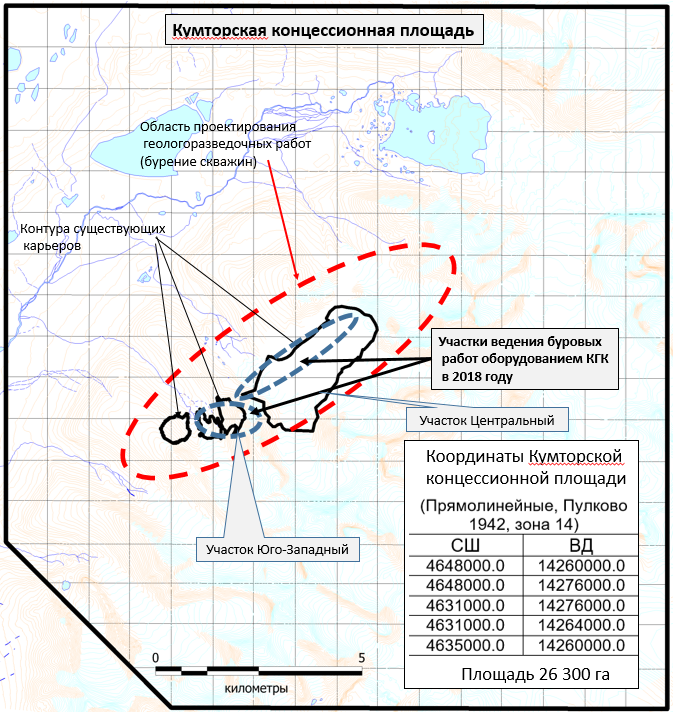 №№ПерсоналКоличество персонала1Буровой мастер22Инженер по ОТ и ТБ23Машинист буровой установки124Помощник машиниста буровой установки (помбур)24